    Ломоносовская специальная (коррекционная) школа-интернат для детей с ограниченными возможностямиДоклад                                                                                                                «Организация самоподготовки в коррекционной школе»Подготовила :  учитель русского языка и литературы Сорокина Г.Х.Самоподготовка — одна их форм организации учебного процесса. Это обязательные ежедневные занятия, на которых обучающиеся самостоятельно выполняют учебные задания в специально отведенное время под руководством воспитателя. Обучающиеся с ограниченными возможностями нуждаются в особом подходе. Важен личностный подход в работе с каждым конкретным ребенком, у каждого их них свои проблемы и свои особенности, обусловленные ограниченными возможностями жизнедеятельности. По характеру приготовления домашних заданий самоподготовка может протекать для разных категорий обучающихся в разных видовых состояниях, которые определяются степенью самостоятельной их активности в выполнении домашних заданий. Каждое состояние может быть охарактеризовано следующим образом. Активно-самостоятельное. Не требует вмешательства воспитателя, так как обучающиеся хорошо понимают поставленные перед ними задачи, видят пути их решения, располагают возможностями и средствами успешного их выполнения. Они все делают без помощи воспитателя. Зависимо-самостоятельное. Возникает тогда, когда обучающийся действует самостоятельно, но с оглядкой на реакцию воспитателя. Он как бы ставит свою работу в зависимость от мнения, оценки воспитателя. В его действиях присутствует элемент неуверенности, хотя он выполняет задание с интересом и даже с увлечением. Принудительно-исполнительское. Появляется у той категории обучающихся, которые действуют под руководством и контролем воспитателя. Он указывает и пути, и средства решения задачи. Обучающиеся при этом не проявляют особой заинтересованности в работе. Стараясь отвести от себя неприятные последствия при неуспешном выполнении задания, они обращаются за помощью к воспитателю, стараются привлечь его внимание. Лишившись внимания педагога, они не проявляют воли к дальнейшему продолжению работы. У этих детей укореняется привычка действовать по принуждению извне, либо при постоянном контроле воспитателя. Бесконтрольно-исполнительское. Наблюдается у тех обучающихся, которые стремятся формальной исполнительностью скрыть свое нежелание трудиться. Требовательность воспитателя, его постоянный контроль разрушают уверенность обучающихся, что такая деятельность может удовлетворить педагога. Нельзя допускать, чтобы это состояние длительное время существовало. Иначе в отношении обучающихся к учебе появятся элементы формализма, которые сведут на нет их активность в учении. Самопроизвольное Проявляется в учебной деятельности некоторых обучающихся следующим образом: «нравится— работаю, не нравится — не работаю»; «легко — сделаю, трудно — не буду». Эта группа обучающихся доставляет воспитателю не меньше тревог, чем указанная выше. Перевести самопроизвольное состояние самоподготовки в другое весьма трудно. Потребуется длительная, кропотливая работа по искоренению склонности обучающихся заниматься делом лишь в соответствии с собственными желаниями. Ориентируясь в проявлениях этих состояний, воспитатель сможет лучше согласовать и соразмерить воздействия на своих воспитанников во время самоподготовки, превращая ее в эффективное средство формирования личности обучающихся. Коррекция — это исправление тех или иных расстройств, дефектов, нарушений. Учитывая, что обучающиеся имеют определенные отклонения познавательной и эмоциональной сферах личности, на самоподготовке одним из эффективных методов и приёмов, активно воздействующих как на познавательную деятельность обучающихся, так и на их эмоциональную сферу, является коррекционно-развивающая игра. Игра способствует созданию у обучающихся эмоционального настроя, вызывает положительное отношение к выполняемой деятельности, улучшает общую работоспособность, даёт возможность многократно повторить один и тот же материал без монотонности и скуки. Игра развивает мыслительные действия, которые необходимы при работе с понятиями (обобщение, абстрагирование, анализ, определение понятий), обучает важным мыслительным умениям, таким как понимание смысловой стороны языка, значений отдельных слов и текстов, развивает активную речь обучающихся. Коррекционно-развивающие игры несут в себе две функции: они могут быть развивающего и коррекционного характера. В ходе самоподготовки проводятся коррекционно-развивающие игры в случаях, когда обучающиеся испытывают затруднения в выполнении задания. Например, игры на развитие внимания: «Найди 4-е лишнее», «Зачеркни букву», «Пойми меня», «Расположи по порядку», «Летает, не летает», «Чего не хватает?», «Предметы, которые нас окружают»; на развитие зрительно-моторной координации: «Прочти слово», «Рисуем узоры», «Графический диктант»; на развитие памяти: «Жил-был кот», «Что изменилось?»; на развитие мышления: «Закончи слово», «Скажи наоборот», игры-предложения, требующие рассуждения, осмысления последующего действия — «Что было, если бы», игры-загадки, логические загадки на формирование умения рассуждать, делать выводы — «Закончи предложение», «Какие плоды растут на каком дереве?» и другие не только повышают интерес к выполнению заданий, но и стимулируют активную умственную деятельность обучающихся. Такие игры вводятся в порядке возрастающей сложности и в ряде случаев, логически связанных друг с другом, так как последующий мыслительный приём строится с опорой на предыдущий. Задание отбираю так, чтобы обучающийся объективно мог выполнить хорошо. Это повышает его самооценку, улучшает настроение, поднимает готовность участвовать в учебной работе, что способствует формированию положительного отношения к обучению. Задания при этом не должны быть слишком лёгкими, требующими от обучающегося определённых мыслей по преодолению трудностей, иначе они могут вызвать скуку. Игры должны иметь элементы новой информации. В то же время содержание объясняемого должно опираться на прошлые знания. При завершении игры должен проводиться анализ, подчёркивая все положительные моменты и причины имеющихся недостатков. Коррекционно-развивающие игры проводятся в разных формах: фронтальная, индивидуальная, иногда сочетая друг с другом. Форма игры может меняться в зависимости от содержания того или иного задания. Игры могут проводиться также в форме дискуссии: задается вопрос, вызывается обучающийся, желающий ответить и, выслушав ответ, задаются вопросы к обучающимся: «Кто согласен?», «Кто не согласен?». Сопоставляются предложенные ответы, выбираются ответы, являющиеся правильными, выясняется, почему. На каждой последующей подготовке игры повторяются введённые ранее и предлагаются 2–3 новых упражнения, вовлекаются в работу те, кто ещё не проявил достаточной активности. В проведение занятия могут включаться элементы игры, соревнования. Коррекция, осуществляемая индивидуально, оказывается очень эффективной, т.к. позволяет сохранить возможности диалога с каждым обучающимся, т.к. темп работы каждого может быть различным в зависимости от уровня его мышления, подготовки и других индивидуальных особенностей. В начале каждого нового занятия надо дать обучающемуся возможность вспомнить, какие упражнения он делал в прошлый раз. С некоторыми обучающимися необходимо повторять пройденный материал несколько раз. Стараюсь добиваться, чтобы задание целиком выполнялось самостоятельно и без ошибок. В такой ситуации нужно стремиться оказать обучающемуся психологическую поддержку: стараться выделять успешные действия, демонстрировать веру в него, в его силы и способности и всячески, словами или действиями, сообщать ему об этом. При выполнении заданий эффективно использование коррекционно-развивающих упражнений, использующих малые фольклорные жанры: загадки, пословицы и поговорки. У обучающихся активизируется интерес к учению, пропадают «неработающие паузы», возникает потребность внимательно слушать объяснения воспитателя, появляется спортивный азарт в выполнении заданий. Главное внимание уделяется обучению таким важным мыслительным операциям, как обобщение и ограничение, анализ и сравнение, выделение существенных признаков и определение понятий, а также на развитие мыслительно-речевой деятельности обучающихся, а именно таких интеллектуальных умений, как понимание общего и переносного смысла текста, выделение главных мыслей, развитие активного и пассивного словаря. Самоподготовку ни в коем случае нельзя превращать в урок, нельзя, чтобы она была шаблоном. Каждый воспитатель должен творчески подходить к вопросу организации и проведения самоподготовки, т.к. ничто так детей не утомляет, как однообразие. И какой бы разумный порядок не был заведен в процессе проведения самоподготовки, если воспитатель не будет совершенствоваться сам, применять современные педагогические технологии, он не достигнет желаемого результата. Даже, если у обучающегося были ошибки, надо стараться поддержать его стремление к деятельности. Если они с хорошим настроением, положительными эмоциями подошли к итогу самоподготовки, то это залог успешной, заинтересованной работы в дальнейшем. Чтобы обучающиеся получали удовлетворение от проделанной работы, при подведении итога, можно применить метод устного поощрения, предлагая оценить деятельность самим обучающимся: — Быстро? — Аккуратно? — Старался? — Без ошибок? — Доволен работой?  Коррекционно-развивающие игры в ходе самоподготовки способствуют развитию познавательного интереса, его сохранению на всех этапах работы, что служит средством формирования мотивационного компонента учебной деятельности, позволяют разнообразить ход самоподготовки, способствовать развитию познавательного интереса, служат средством формирования мотивационного компонента учебной деятельности. Если обучающиеся с хорошим настроением, положительными эмоциями подошли к итогу самоподготовки, то это залог успешной, заинтересованной работы в дальнейшем. Литература: 1. Организация деятельности коррекционных образовательных учреждений. / Сост. Ф.Ф. Водоватов и др.— М., 2000. 2. Подласый, И.П. Курс лекций по коррекционной педагогике. М., 2002. 3. Стребелева, Е.А. Коррекционно-развивающее обучение детей в процессе дидактических игр. М., 2001. 4. Шевченко, С.Г. Коррекционно-развивающее обучение. Оргнизационно-педагогические аспекты. М., 1999.Тема	А.С. Пушкин «Капитанская дочка»Цель обучения	8.1.2.1 Понимать художественное произведение,критически осмысливая; различать открытую и скрытую (подтекст) информацию8.2.6.1 Анализировать систему образов, хронотоп, структуру произведения и оформлять свое представление с помощью различных способов свертывания информации (схемы, таблицы, интеллект-карты, ментальные карты, ПОПС-формулы, диаграммы и пр.) 8.3.2.1 Сравнивать художественное произведение с произведениями других видов искусства, характеризуя специфические средства создания образов в разных видах искусстваКритерий оценивания	Обучающийся:Критически	осмысливает	содержание художественного произведенияАнализирует образ героя художественного произведенияПредставляет результаты анализа в виде схемы или ментальной картыСопоставляет	эпизод	художественного произведения с иллюстрациейУровень мыслительных Знание и понимание навыков	ПрименениеНавыки высокого порядка Время выполнения	20 минутЗадания1. Прочитайте отрывок из произведения А.С. Пушкина «Капитанская дочка», выделите в нем слова и словосочетания, указывающие на скрытый смысл сказки. Объясните значение сказки в раскрытии проблемы повести.«Слушай, - сказал Пугачев с каким-то диким вдохновением. - Расскажу тебе сказку, которую в ребячестве мне рассказывала старая калмычка. Однажды орел спрашивал у ворона: «Скажи, ворон-птица, отчего живешь ты на белом свете 300 лет, а я всего-на-все только 33 года? » - «Оттого, батюшка, - отвечал ему ворон, - что ты пьешь живую кровь, а я питаюсь мертвечиной». Орел подумал: «Давай попробуем и мы питаться тем же». Хорошо. Полетели орел да ворон. Вот завидели палую лошадь, спустились и сели. Ворон стал клевать да похваливать. Орел клюнул раз, клюнул другой, махнул крылом и сказал ворону: «Нет, брат ворон: чем 300 лет питаться падалью, лучше раз напиться живой кровью, а там что Бог даст!»Какова калмыцкая сказка?Затейлива, - отвечал я ему. - Но жить убийством и разбоем - значит, по мне, клевать мертвечину.Пугачев посмотрел на меня с удивлением и ничего не отвечал».Проанализируйте образ Савельича и представьте свою работу в виде схемы или ментальной карты, опираясь на следующие пункты:черты характера Савельича;чем можно объяснить покорность Савельича и его беззаветную преданность Гриневу?как ведет себя Савельич, когда Пугачев хочет повесить Гринева?Рассмотрите иллюстрацию и определите, какой эпизод изображен на ней. Как представлены образы Гринева и Пугачева? Какие качества Пугачева проявляются в этом эпизоде? Удалось ли художнику передать идею автора?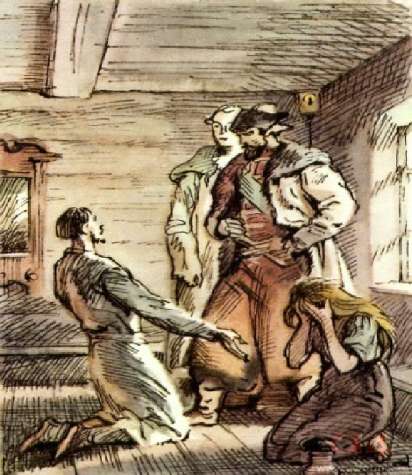 Критерий оценивания№ заданияДескрипторБаллКритерий оценивания№ заданияОбучающийся:БаллКритически осмысливает содержание художественного произведения1выделяет в тексте слова, содержащие подтекст;1Критически осмысливает содержание художественного произведения1объясняет роль эпизода в развитии сюжета произведения;1Критически осмысливает содержание художественного произведения1объясняет связь эпизода с проблемой произведения;1Анализирует образ герояхудожественногопроизведения2выделяет черты характера героя произведения;1Анализирует образ герояхудожественногопроизведения2объясняет причины поступков героя;1Представляет результаты анализа в виде схемы или ментальной карты2составляет схему или ментальную карту, раскрывающую образ героя произведения;1Сопоставляет эпизод художественного произведения с иллюстрацией3определяет соответствующий иллюстрации эпизод;1Сопоставляет эпизод художественного произведения с иллюстрацией3называет качества героев произведения, представленные в данном эпизоде;1Сопоставляет эпизод художественного произведения с иллюстрацией3объясняет, как иллюстрация передает идею автора.1Всего балловВсего балловВсего баллов9